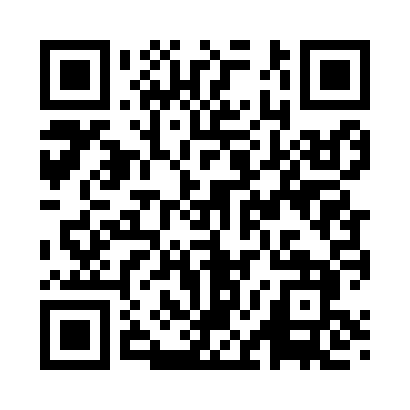 Prayer times for Swastika, New York, USAMon 1 Jul 2024 - Wed 31 Jul 2024High Latitude Method: Angle Based RulePrayer Calculation Method: Islamic Society of North AmericaAsar Calculation Method: ShafiPrayer times provided by https://www.salahtimes.comDateDayFajrSunriseDhuhrAsrMaghribIsha1Mon3:225:1412:595:078:4310:362Tue3:225:1512:595:078:4310:363Wed3:235:1612:595:078:4310:354Thu3:245:161:005:078:4310:355Fri3:255:171:005:078:4210:346Sat3:265:181:005:078:4210:337Sun3:275:181:005:078:4210:328Mon3:295:191:005:078:4110:319Tue3:305:201:005:078:4110:3010Wed3:315:211:015:078:4010:2911Thu3:325:221:015:078:3910:2812Fri3:345:221:015:078:3910:2713Sat3:355:231:015:078:3810:2614Sun3:365:241:015:078:3810:2515Mon3:385:251:015:078:3710:2416Tue3:395:261:015:068:3610:2217Wed3:415:271:015:068:3510:2118Thu3:425:281:015:068:3410:2019Fri3:445:291:015:068:3410:1820Sat3:455:301:015:068:3310:1721Sun3:475:311:025:058:3210:1622Mon3:485:321:025:058:3110:1423Tue3:505:331:025:058:3010:1224Wed3:515:341:025:048:2910:1125Thu3:535:351:025:048:2810:0926Fri3:555:361:025:048:2710:0827Sat3:565:371:025:038:2610:0628Sun3:585:381:025:038:2410:0429Mon4:005:391:025:038:2310:0330Tue4:015:401:015:028:2210:0131Wed4:035:411:015:028:219:59